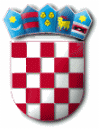 Na temelju članka 11. Odluke o parkirališnim površinama i načinu parkiranja na području Općine Punat („Službene novine Primorsko-goranske županije“ broj 21/20), Povjerenstvo za dodjelu rezerviranog parkirališnog mjesta donosi,LISTUpodnositelja prijava koji ispunjavaju tražene uvjeteza dodjelu rezerviranog parkirališnog mjesta	Javni poziv za dodjelu rezerviranih parkirališnih mjesta u naselju Punat i Stara Baška, objavljen je na oglasnim pločama i web stranici Općine Punat dana 24. rujna 2020. godine. Rok za dostavu prijava bio je do 2. listopada 2020. godine u 15:00 sati bez obzira na način dostave.	Pravo na rezervirano parkirališno mjesto imaju fizičke osobe - vlasnici objekta s prebivalištem na području Općine Punat, kao i pravne osobe sa sjedištem na području Općine Punat, a koje nemaju osigurano parkirališno mjesto u okućnici. Prednost pri odabiru na rezervirano parkirališno mjesto imaju osobe s prebivalištem odnosno sjedištem koje je najbliže poziciji rezerviranog parkirališnog mjesta.	Nakon provjere uvjeta propisanih Odlukom o parkirališnim površinama i načinu parkiranja na području Općine Punat, Povjerenstvo je pristupilo dodjeli rezerviranih parkirališnih mjesta.Rezervirana parkirališna mjesta na rezerviranom parkiralištu broj 5 – „naselja Stara Baška, kod crkve“ dodjeljuje se sljedećem podnositelju prijave:M. L. H., PunatRezervirana parkirališna mjesta na rezerviranom parkiralištu broj 8 – „naselja Punat, nasuprot zvonika i crkve Presvetog Trojstva“ dodjeljuje se sljedećem podnositelju prijave:D. P., PunatUPUTA O PRAVNOM LIJEKU	Podnositelji prijava na javni poziv imaju pravo podnijeti pisani prigovor na objavljenu Listu u roku od 8 dana od dana objave, a o prigovoru odluku donosi općinski načelnik. 									     POVJERENSTVO									_______________________									          Nataša Kleković, v.r.								________________________								     Emerik Derenčinović, v.r.								________________________							        Anamarija Rimay Bjelobaba, v.r.R E P U B L I K A   H R V A T S K APRIMORSKO – GORANSKA ŽUPANIJAOPĆINA PUNATPovjerenstvo za dodjelu rezerviranog parkirališnog mjestaKLASA: 211-01/20-03/10URBROJ: 2142-02-03/14-20-5Punat, 12. listopada 2020. godine